خطة توزيع مادة العلوم للصف الثاني المتوسطللفصل الدراسي الأول من العام الدراسي 1443هـالأسبوع الأولالأسبوع الثانيالأسبوع الثالثأسلوب العلمتابع - حل المشكلات بطريقة علميةتابع - المحاليل والذائبيةتابع - أسلوب العلمتابع - حل المشكلات بطريقة علميةتابع - المحاليل والذائبيةتابع - أسلوب العلممراجعة الفصلتابع - المحاليل والذائبيةحل المشكلات بطريقة علميةالمحاليل والذائبيةتابع - المحاليل والذائبيةالأسبوع الرابعالأسبوع الخامسالأسبوع السادستابع - المحاليل والذائبيةتابع - المحاليل الحمضية والمحاليل القاعديةتابع - المادةالمحاليل الحمضية والمحاليل القاعديةتابع - المحاليل الحمضية والمحاليل القاعديةتابع - المادةتابع محاليل الحمضية والمحاليل القاعديةمراجعة الفصلتابع - المادةتابع محاليل الحمضية والمحاليل القاعديةالمادةالحرارة وتحولات المادةالأسبوع السابعالأسبوع الثامنالأسبوع التاسعتابع - الحرارة وتحولات المادةتابع - سلوك الموائعمراجعة الفصلتابع - الحرارة وتحولات المادةتابع - سلوك الموائعما الطاقة؟تابع - الحرارة وتحولات المادةتابع - سلوك الموائعتابع - ما الطاقة؟سلوك الموائعتابع - سلوك الموائعتابع - ما الطاقة؟الأسبوع العاشرالأسبوع الحادي عشرالأسبوع الثاني عشرتابع - ما الطاقة؟تابع - تحولات الطاقةاختبارات الفصل الدراسي الأولتابع - ما الطاقة؟تابع - تحولات الطاقةبرامج علاجيةتحولات الطاقةتابع - تحولات الطاقةتابع - تحولات الطاقةمراجعة الفصلالأسبوع الثالث عشر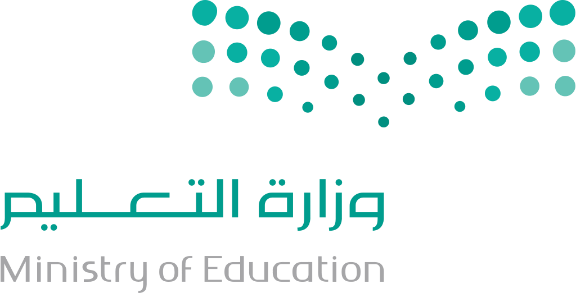 اختبارات الفصل الدراسي الأولبرامج علاجية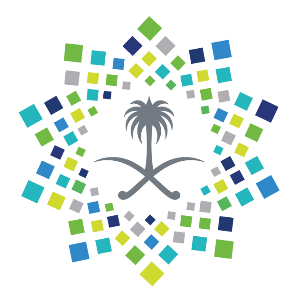 اسم المعلم/ المعلمة:التوقيع:التاريخ:اسم المدير/المديرة:التوقيع:التاريخ:اسم المشرف/المشرفة:التوقيع:التاريخ: